BULLETIN TRIMESTRIELSTATISTIQUES DU TOURISMEET DE L’ARTISANAT PREMIER TRIMESTRE 2016  4    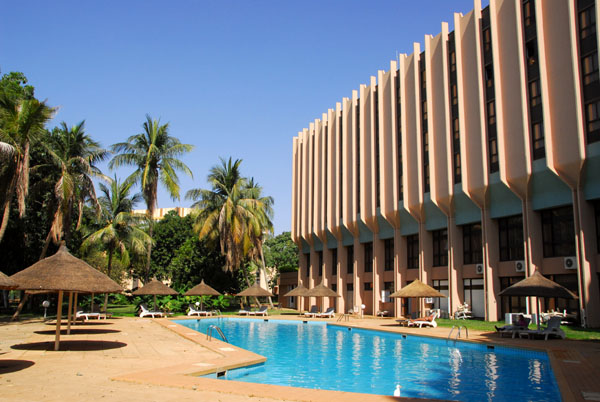 MARS 2016BULLETIN TRIMESTRIELEdition 2016Ce document est le produit de la Direction des Statistiques du Ministre du Tourisme et de l’Artisanat (DS/MT/A).Il a été préparé par :Mohamet ABDOURAHAMANE, Directeur des Statistiques/MT/A ;Mahaman Kabirou DAOUDA, Cadre de la Direction des Statistiques/MT/A ;Nouhou MOUTARI, Cadre de la Direction des Statistiques/MT/A.Cette Publication renferme des données produites par le Ministère du Tourisme et de l’Artisanat (MT/A) et celles collectées auprès des différentes structures administratives publiques et privées.Ce document a bénéficié des propositions d’enrichissements et d’amendements recueillies auprès des personnes ci-après :Kadri Attawel Aboubacar, Directeur Général de l’Artisanat du Ministère du Tourisme et de l’Artisanat ;Issoufou Mariama ISSAKA, Directrice des Professions et des Circuits Touristiques ;Daoura Aissa AMADOU, Directrice des Etudes et de la Programmation.Il a également bénéficié de l’appui technique des cadres de l’Institut National de la Statistique (INS). Il s’agit de :Moussa Hassan, Chef de Division de la Coordination et du Développement de la Statistique ;Sani ALI, Chef de service de la Coordination Statistique ;Mahaman Issiak Balarabé, Cadre de la Direction de la Coordination et du Développement de la Statistique ;Ahmed Daouda Baoua, Cellule Niger Info.SOMMAIREAVERTISSEMENTSIGNES CONVENTIONNELS…		Information non disponibleP		Chiffre provisoireSIGLES ET ACRONYMESVOY INTERNAT	      Voyageurs InternationauxSMANI		Chambres des métiers d’artisanats du NigerSAFEM		Salon de l’Artisanat de la FemmeFAFPA		Fonds d’Appui à la Formation Professionnelle de l’ApprentissageAVANT – PROPOSLa Direction des Statistiques du Ministère du Tourisme et de l’Artisanat a le plaisir  de vous présenter la troisième édition du bulletin trimestriel des statistiques du Tourisme et de l’Artisanat au titre de l’année 2016. L’objectif poursuivi par la Direction des Statistiques est de mettre à la disposition des décideurs et autres utilisateurs des données statistiques récentes et fiables.Ce document qui a été élaboré à partir des données produites par le MT/A et celles collectées auprès de différentes structures privées, pourrait contenir des insuffisances. A cet effet, la Direction des Statistiques accueillerait  bien volontiers, vos observations, remarques et suggestions pour l’amélioration des prochaines éditions.A cet égard, nous adressons nos vifs remerciements à toutes les administrations publiques et privées qui ont apporté leur concours pour l’élaboration de ce document. Nous les encourageons à persévérer davantage dans les efforts qu’ils ne cessent de fournir en vue de rendre les données statistiques du secteur du tourisme et de l’Artisanat non seulement disponibles mais également  fiables.	Enfin, le document sert à maintenir le suivi et la disponibilité des statistiques visant à mesurer la performance touristique du Niger.ADRESSE :Tél : (00227) 20736522 Contacts : (00227) 96629288 ; 92009562 ; 93218848 et 94950886Email : mohametabdourahamane@yahoo.frDirection des Statistiques du Ministère du Tourisme et de l’ArtisanatLe Directeur des Statistiques							Mohamet  ABDOURAHAMANEPREMIERE   PARTIE : STATISTIQUES HÔTELIERES1.1 Classification des hôtelsTableau 1 :    REPARTITION DES HÔTELS PAR REGION Graphe1 :    NOMBRE DES HÔTELS PAR REGION 43,38% des hôtels sont basés à Niamey au premier trimestre 2016 contre 56,62% pour l’ensemble des autres régions du Niger.Tableau 2 :    REPARTITION DES CHAMBRES PAR REGION Graphe2 :    NOMBRE DES CHAMBRES PAR REGION 47,74% des chambres sont basés à Niamey au 1T2016 contre 52,26% pour l’ensemble des autres régions du Niger.Tableau 3 :    REPARTITION DES  LITS  PAR REGION La baisse observée à Zinder et Tillabéry est due à la transformation des chambres doubles à des chambres single par rapport aux données de l’année 2015 malgré que les hôtels augmentent.  Graphe3 :    NOMBRE LITS PAR REGIONAu Niger, les lits sont beaucoup plus concentrés à Niamey soit  47,54% alors qu’ils ne représentent que 52,46% pour les autres régions du Niger. Tableau 4 :     REPARTITION DES HÔTELS PAR CATEGORIE AU TITRE DU 1T2016Graphe 4 : HOTELS PAR CATEGORIE ET CAPACITELa majorité des hôtels sont de type Non Classés qui enregistre 92 sur les 136 hôtels. Tableau 5 : REPARTITION DES HÔTELS PAR CATEGORIE SELON LES REGIONS AU TITRE DE 1ER TRIMESTRE 2016Graphe 5 : REPARTITION DES HÔTELS PAR REGION ET PAR CATEGORIELes hôtels de Niamey représentent 43,38% contre 56,62% des autres régions confondues.Tableau 6 :    ETABLISSEMENTS HOTELIERS EN CONSTRUCTIONUne résidence est en construction dans la région de Tahoua et non un hôtel.Graphe 6 :   REPARTITION DES  HOTELS EN CONSTRUCTIONSur l’ensemble du territoire, Niamey  enregistre 72,22% des hôtels en construction contre seulement  27,78% dans les autres régions.1.2 Activités hôtelièresTableau 7 : REPARTITION DES ARRIVEES DANS LES HOTELS PAR REGION ET PAR MOIS Graphe 7 : ARRIVEES DANS LES HOTELS PAR REGION ET PAR MOISIl ressort que 21753 arrivants en provenance de divers pays ont été enregistrés dans les différents hôtels du Niger au cours du premier trimestre 2016. La répartition des arrivées dans les hôtels est inégalement répartie. Ainsi, la région de Niamey a enregistré 68,45% des arrivées contre seulement 5,44% pour la région de Zinder.Tableau 8 : REPARTITION DES ARRIVEES DES CLIENTS DANS LES HÔTELS PAR PAYS DE PROVENANCE Graphique 8: REPARTITION DES ARRIVEES DES CLIENTS DANS LES HÔTELSAu cours du premier trimestre 2016; 74,88% des arrivées enregistrées dans les  hôtels en provenance des pays africains contre  0,07%  en provenance des pays de l’Océanie.Tableau 9 : REPARTITION DES NUITEES DANS LES HOTELS PAR REGION ET PAR MOIS Graphe 9 : REPARTITION DES NUITEES PAR REGIONIl ressort que 40691 nuitées ont été enregistrés dans les différents hôtels du Niger au cours du premier trimestre 2016. La répartition des nuitées dans les hôtels est inégalement repartie. Ainsi, la région de Niamey a enregistré 72,90% des nuitées contre seulement 4,13% pour la région de Zinder.Tableau 10 :	REPARTITION DES NUITEES SELON LE PAYS DE PROVENANCE Graphe 10 : NUITEES PAR PAYS DE RESIDENCELes nuitées sont inégalement réparties selon les pays de provenance des clients. Ainsi, 68,41% des nuitées enregistrées concernent les clients en provenance des pays d’Afrique contre seulement 0,17% des clients en provenance de l’Océanie.Tableau 11: REPARTITION DU CHIFFRE D’AFFAIRES  DES HOTELS PAR REGION ET PAR MOIS (EN MILLIERS F.CFA)Graphique 11: CHIFFRE D’AFFAIRES  DES HOTELS PAR REGION On constate que  la région de Niamey a totalisé à elle seule au cours du 1T2016 un chiffre d’affaire à hauteur de 76,05% contre 23,95% pour l’ensemble des autres régions du Niger.Tableau 12 : EVOLUTION DES EMPLOIS PERMANENTS DANS LES HOTELS PAR REGION ET PAR MOISIl ressort que la région de Niamey a totalisé au cours du premier trimestre 2016, en emploi 67,39% contre 32,61% pour l’ensemble des autres régions.On remarque une baisse des effectifs dans les huit régions. Cette diminution est due au fait que un employé est compté sept (7) fois de suite.  Tableau 13 : 	EVOLUTION DES SALAIRES PAYES PAR LES HOTELS PAR REGION (EN MILLIERS DE F.CFA)La majorité  des salariés pour les hôtels sont basés à Niamey soit 65,87% contre seulement  4,35% à Zinder au titre de 1T2016.Tableau 14 : TAUX D’OCCUPATION DANS LES HÔTELSAu 1T2016, le taux d’occupation est de 26,8% tandis qu’il en était de 17,86% pour l’année 2015, soit une amélioration de 50%.1.3		Statistiques des restaurantsTableau 15 :	REPARTITION DES RESTAURANTS AU TITRE 1ER TRIMESTRE 2016   		 PAR REGION La majorité  des Restaurants sont basés à Niamey et à Zinder, avec respectivement 67,5% et 22,5% des effectifs totaux au titre du 1T2016.DEUXIEME   PARTIE : STATISTIQUES MIGRATOIRES Mouvement au niveau des AéroportsTrafics aériensMouvements des passagers commerciauxTableau 16 :	ARRIVEES PASSAGERS DES VOLS COMMERCIAUX AU COURS DU 1ER  TRIMESTRE AU TITRE DE L’ANNEE 2016Source : ANACGraphe 16 : ARRIVEES PASSAGERS DES VOLS COMMERCIAUX Il ressort que les arrivées des passagers par vol internationaux sont plus importantes que les arrivées par vols internes soit 89,23% contre 10,77% au cours 1T2016.Tableau 17 :	DEPARTS PASSAGERS DES VOLS COMMERCIAUX AU TITRE DE 1er  TRIMESTRE 2016 Source : ANACGraphe 17 : DEPART PASSAGERS DES VOLS COMMERCIAUX AU TITRE DE 1er  TRIMESTRE 2016 On constate que les départs des passagers par vol internationaux sont plus importants  que les départs internes soit 86,51% contre 13,49% au cours du 1T2016.Tableau 18 :	TOTAL PASSAGERS DES VOLS COMMERCIAUX AU TITRE DE 1er TRIMESTRE 2016Source : ANACGraphe 18 : TOTAL PASSAGERS DES VOLS COMMERCIAUX AU TITRE DE 1er  TRIMESTRE 2016 Globalement, le trafic International (87,99%) est plus important que le trafic interne (12,01%).Tableau 19 :	SOLDE PASSAGERS DES VOLS COMMERCIAUX AU TITRE DE 1er TRIMESTRE 2016 Source : ANACA l’interne,  il y a moins d’arrivées que de départs ;   ce qui explique le solde négatif (-3,13%). Mais d’une manière générale, les arrivées sont plus importantes que les départs. Mouvements trafics terrestres             2.2.1	Statistiques des agences de voyageTableau 20 :	REPARTITION DES AGENCES DE VOYAGE AU TITRE 1ER TRIMESTRE 2016 PAR REGION La région de Niamey et la région d’Agadez occupent respectivement 64,83% et 26,21%.Elles constituent à elles-seules 91,09% de toutes les autres régions.2.2.2		Statistiques des agences de location de voiture Tableau 21 :	REPARTITION DES AGENCES DE LOCATION DE VOITURE AU TITRE 1ER TRIMESTRE 2016 PAR REGION Tableau 22 : ENTREES AUX FRONTIERES TERRESTRES SELON LE PAYS DE PROVENANCEIl ressort que la quasi-totalité des clients entrant par frontières terrestres (99,72%) sont de diverses nationalités africaines contre seulement 0,28% pour les clients de l’ensemble des autres pays du monde.  Graphe 22 : ENTREES AUX FRONTIERES TERRESTRES SELON LE PAYS DE RESIDENCE PARMIS LES ARRIVEES HORMIS LES AFRICAINSParmi les 0,28% des clients de l’ensemble des autres pays du monde qui entrent par la voie terrestre, 69,14% sont de nationalité des pays d’Amérique contre seulement 0% pour celle des pays Océaniques.   Tableau 23 : SORTIES FRONTIERES TERRESTRES SELON LE PAYS DE DESTINATION Il ressort que la quasi-totalité des clients sortant par frontières terrestres (99,73%) sont de diverses nationalités africaines contre seulement 0,27% pour les clients de l’ensemble des autres pays du monde.  Graphe 23 : SORTANT AUX FRONTIERES TERRESTRES SELON LE PAYS DE DESTINATION PARMIS LES SORTANTS HORMIS LES AFRICAINSParmi les 0,27% des clients de l’ensemble des autres pays du monde qui sortent par la voie terrestre, 72,18% sont de nationalité des pays d’Amérique contre seulement 1,13% pour celle des pays Océaniques.  TROISIEME   PARTIE : STATISTIQUES ARTISANALES3.1       Statistiques des Actions Réalisées pour les artisansTableau 24 : Evolution des Actions réalisées PAR LE SAFEM pOUr les artisans de 2011 à 2016Source : SAFEM/MT/A	Tableau 25 : Evolution des activités de villages ou centres artisanaux de 2007 à 2016Source : DGA/MTA Tableau 26 : Evolution des effectifs par profession artisanale de 2007 à 2016Source : DGA/MTAN.B. : les tableaux n°25 et n°26 sont des données partielles.Tableau 27 : Evolution du nombre d’attestations délivrées par les centres et villages en arts plastiques de 2007 à 2016Source : DGA/MTAN.B. : Les données sont seulement celles du SAFEM et de la SMANI. Les statistiques des ONG et du FAFPA ne sont pas prises en compte.Tableau 28 : Evolution des ventes des produits artisanaux dans les villages ou centres artisanaux de 2009 à 2015 ( en milliers de francs)Source : DGA/MTAN.B. : Ces chiffres concernent seulement quelques artisans exerçant leurs activités dans les structures organisées et encadrées.Tableau 29 : Evolution des activités des foires ou salons organisés dans le pays de 2009 à 2015Source : DGA/MTATableau 30 : Evolution du Chiffre d’Affaire dans les villages ou centres artisanaux par Région  en milliersSource :MT/A/DR/MT/AN.B. : Les données statistiques concernent seulement quelques échantillons d’artisans installés dans des structures organisées dans certaines régions du pays.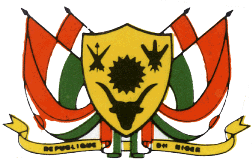 REPUBLIQUE DU NIGERFraternité – Travail – ProgrèsMINISTERE DU TOURISME ET DE L’ARTISANATSECRETARIAT GENERALDirection des Statistiques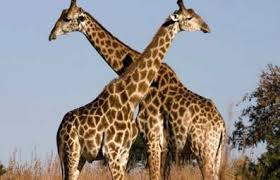 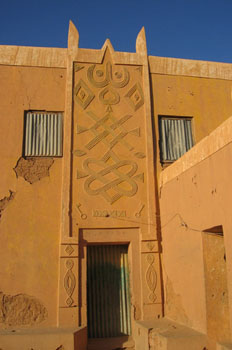 STATISTIQUES DU TOURISMEET DE L’ARTISANAT1*Une étoile1T2016Premier Trimestre 2016Premier Trimestre 20162*Deux étoiles2T2016Deuxième Trimestre 2016Deuxième Trimestre 20163*Trois étoiles3T2016Troisième Trimestre 2016Troisième Trimestre 20164*Quatre étoiles4T2016Quatrième Trimestre 2016Quatrième Trimestre 2016ANACAgence Nationale de l’Aviation CivileAgence Nationale de l’Aviation CivileAgence Nationale de l’Aviation CivileBCRBureau Central de Recensement Bureau Central de Recensement Bureau Central de Recensement DGADirection Générale de l’ArtisanatDirection Générale de l’ArtisanatDirection Générale de l’ArtisanatDSDirection des Statistiques / Directeur des StatistiquesDirection des Statistiques / Directeur des StatistiquesDirection des Statistiques / Directeur des StatistiquesDirection des Statistiques / Directeur des StatistiquesDirection des Statistiques / Directeur des StatistiquesINSInstitut National de la StatistiqueInstitut National de la StatistiqueInstitut National de la StatistiqueMT/AMinistère du Tourisme et de l’Artisanat Ministère du Tourisme et de l’Artisanat Ministère du Tourisme et de l’Artisanat NCNon classésUEMOAUnion Economique et Monétaire Ouest AfricaineUnion Economique et Monétaire Ouest AfricaineUnion Economique et Monétaire Ouest AfricaineUnion Economique et Monétaire Ouest AfricaineREGIONSHÔTELSHÔTELSHÔTELSREGIONS201420151T2016%AGADEZ811139,56DIFFA2221,47DOSSO610118,09MARADI89107,35NIAMEY51565943,38TAHOUA12151511,03TILLABERY79118,09ZINDER9131511,03TOTAL103125136100,00REGIONSCHAMBRES 2014CHAMBRES 2015CHAMBRES 1T2016%REGIONSCHAMBRES 2014CHAMBRES 2015CHAMBRES 1T2016%AGADEZ1962262358,16DIFFA8181812,81DOSSO961822729,44MARADI2042452508,68NIAMEY11911333137547,74TAHOUA1902322639,13TILLABERY1602192257,81ZINDER1661721796,22TOTAL228426902880100,00REGIONSLITS 2014LITS 2015LITS 1T2016Proportion (%)AGADEZ25937438010,43DIFFA1411521524,17DOSSO1502602867,85MARADI2282282837,76NIAMEY15431716173347,54TAHOUA2042522867,85TILLABERY2633863399,30ZINDER1732301865,10TOTAL296135983645100,00CATEGORIEHOTELSCHAMBRESLITS5 *173734*  luxe12002004*63935693*195127122*153554221*23234N.C.9213131635Total13628803645REGIONS5*4* luxe4*3*2*1*N.CTOTAL%Agadez00111010139,56Diffa000010121,47Dosso0000407118,09Niamey1121141395943,38Maradi0020206107,35Tahoua00023191511,03Tillabéry0021008118,09Zinder001020121511,03Total NIGER1181517292136100,00RégionsHôtelsPourcentage des travaux(%)ChambresLitsAgadez0000Diffa0000Dosso15,563636Maradi211,119898Niamey1372,2212841284Tahoua15,5655Tillabéry00,0000Zinder15,561616Total18100,0014391439REGIONSAnnée 2014Année 2015JanvierFévrierMars1T2016%AGADEZ4583659160556352216907,77DIFFA8529600000,00DOSSO246324472253193528964,12MARADI7083571752149556715837,28NIAMEY5189576 8725467474746751488968,45TAHOUA7765219343741645513086,01TILLABERI9541067565632030,93ZINDER37563 13940737540211845,44TOTAL NIGER793519716177376980703621753100,00MoisAnnée 2014Année 2015JanvierFévrierMars1T2016Prop.Année 2014Année 2015JanvierFévrierMars1T2016 (%)Pays de résidence du client Année 2014Année 2015JanvierFévrierMars1T2016Résidents Nationaux31369235432593241925397551Autres pays de l'UEMOA9610233661752154413884684Nigéria366635064103023881100Autres pays de la CEDEAO17692958285312375972Maghreb37834424301281239821Autres pays d'Afrique644568023984133491160Total Afrique56642645995739527152781628874,88France565560033872913781056RFA108117371098683278Italie13191535947854226Benelux45134324202973Urss7750112114Autres pays d'Europe512065883843323271043Total Europe1370316256999819872269012,37USA16232099149117128394Canada5851037716749187Autres pays d'Amérique12618712121337Total Amérique233433232321961906182,84Japon18313107200207160567Chine0411142035Moyen Orient22213190203185171559Autres pays d'Asie22283013353290338981Total Asie6280935176768668921429,85Total Océanie3923632087150,07Non déclarés0008715Total non résidents479177361851444561449714202TOTAL793519716177376980703621753100,00REGIONSAnnée 2014Année 2015JanvierFévrierMars1T2016Propt.REGIONSAnnée 2014JanvierFévrierMars1T2016( %)AGADEZ682211412936109398630157,41DIFFA1472254………00,00DOSSO3498289429544163513713,37MARADI14082114831025985111131217,67NIAMEY115754138269102051017992792966372,90TAHOUA10774238343741645513083,21TILLABERI12221712341121865321,31ZINDER6052427353155459616814,13TOTAL NIGER15967617113912456129411252340691100,00Pays de résidence du clientAnnée 2014Année 2014Année 2015JanvierFévrierMars1T2016Proport. (%)Résidents Nationaux46772467723644137423705402911476Autres pays de l'UEMOA2173721737380002733292125318185Nigéria5765576550356475025541703Autres pays de la CEDEAO408940896382884106211023048Maghreb7352735276095145015241539Autres pays d'Afrique1250712507118626626236011886Total Afrique982229822298222106246105139931493412783768,41France178001780016225120799611053308RFA358735873565263195206664Italie324732473227253381182816Benelux276627661485138152157447URSS78978915813343682Autres pays d'Europe1098210982111116546175461817Total Europe391713917139171371223719323842202713418,45USA6795679578566238376002060Canada170617062007151135101387Autres pays d'Amérique482482507336032125Total Amérique8983898389831020710370103273325726,75Japon376537654178329321247897Chine003898641154129Moyen Orient348434845062260245206711Autres pays d'Asie5596559631084734254491347Total Asie1284512845161821126100295630848,1Total Océanie216216216265822554816640,17Non déclarés00000481664Total non résidents11290411290411290413669812744410075921929215TOTAL15967617113913663137801324840691100REGIONSAnnée 2014Année 2015JanvierFévrierMars1T2016Propt. %AGADEZ28055216660,10219255,44123033,221411,163699,7416,07DIFFA440518455,2………00,00DOSSO28642………2052050,02MARADI357262338485290723971328621,597406,59,28NIAMEY44426774491859,53263493,329272145,746262535,168798174,24376,05TAHOUA34601455565,6520523,95516772,5235848,843145,2784,11TILLABERI160000…6264,9332197,4745719,0814181,4871,35ZINDER11363874768,75117289860,9511199,57532788,5253,12TOTAL NIGER55203405185794,23350337,658363722,893335540,2231049600,77100,00REGIONSAnnée 2014Année 2015Jan.Févr.Mars1T2016Propt. (%)AGADEZ51837109011105,86DIFFA1211101800180,96DOSSO147125125001256,66MARADI927618145-2-51387,35NIAMEY40395661123750124266,13TAHOUA8751889600965,11TILLABERI42408600864,58ZINDER4863705643633,35TOTAL NIGER7070790918727-11878100,00REGIONSAnnée 2014Année 2015Janv.Janv.Févr.MarsMars1T20161T2016Propt. (%)Propt. (%)AGADEZ429164420,6916222,0236222,0236587,6826625,6616625,66119435,36619435,3669,049,04DIFFA54604890……………000,000,00DOSSO6658…4623,364623,364623,364623,364623,3613870,0813870,086,456,45MARADI5338142652,5754676,6554676,6554746,6554714471414137,3114137,316,586,58NIAMEY498016429435,99647324,3147324,3147257,21146971,24346971,243141552,764141552,76465,8765,87TAHOUA5078611783,56713851385138513101310408040801,901,90TILLABERI……4156,2144156,2144156,2144156,2144156,21412468,64212468,6425,805,80ZINDER2255615099,5223142,4323142,4323142,4323142,4323052,4323052,4329337,2964,35TOTAL NIGER641148568282,35171529,99471898,55471898,55471898,55471452,9171452,91214881,458100,00RégionsTaux d’occupation 2014 (%)Taux d’occupation 2015 (%)Taux d’occupation 1T2016(%)Agadez…18,7814,36Diffa5,474,8…Dosso24,6412,7824,07Maradi24,2830,1624,56Niamey58,4635,3538,19Tahoua16,1315,2958,1Tillabéry20,773,812,88Zinder14,0521,9415,47Total23,417,8626,80RégionsAnnée 2014Année 20151T2016%Agadez1112,5Diffa.........0Dosso...112,5Maradi.........0Niamey24272767,5Tahoua2225Tillabéry.........0Zinder47922,5Total313840100TYPE DE TRAFICAnnée 2014Année 20151T2016Type de trafic (%)TRAFIC INTERNE148298 655317610,77TOTAL VOY INTERNAT119849125 8502631089,23TRAFIC INTRA-AFRICAIN3119962 7172130772,26TRAFIC INTERNATIONAL8865073 919500316,97TOTAL VOYAGEURS134678134 50529486100,00TYPE TRAFICAnnée 2014Année 20151T2016Type de trafic (%)TRAFIC INTERNE152279 8363 32713,49TOTAL VOY INTERNAT94451120 16021 33586,51TRAFIC INTRA-AFRICAIN3136454 93815 06461,08TRAFIC INTERNATIONAL6308765 2226 27125,43TOTAL VOYAGEURS109678129 99624 662100,00TYPE TRAFICAnnée 2014Année 20151T2016Trafic de type (%)TRAFIC INTERNE3003718 491650312,01TOTAL VOY INTERNAT214300246 0104764587,99TRAFIC INTRA-AFRICAIN62563117 6553637167,17TRAFIC INTERNATIONAL151737128 3551127420,82TOTAL VOYAGEURS244337264 50154148100,00TYPE TRAFICAnnée 2014Année 20151T2016SoldeTYPE TRAFICAnnée 2014(%)TRAFIC INTERNE-398-1181-151-3,13TOTAL VOY INTERNAT25398325834975103,13TRAFIC INTRA-AFRICAIN-165238866243129,42TRAFIC INTERNATIONAL256638697-1268-26,29TOTAL VOYAGEURS25000314024824100,00RégionsAnnée 2014Année 20151T2016%Agadez38383826,21Diffa4442,76Dosso… ……0,00Maradi2221,38Niamey78939464,83Tahoua2221,38Tillabéry………0,00Zinder5553,45Total129144145100,00RégionsAnnée 2014Année 20151T2016%Agadez1112,78Diffa1118,33Dosso 0000,00Maradi10101027,78Niamey25516,67Tahoua34411,11Tillabéry0000,00Zinder9101133,33Total263132100,00L’essentielle  des Agences de location de voiture sont basés à Zinder et à Maradi, avec respectivement 33,33% 33,33% et 27,78% des effectifs totaux au titre du 1T2016. L’essentielle  des Agences de location de voiture sont basés à Zinder et à Maradi, avec respectivement 33,33% 33,33% et 27,78% des effectifs totaux au titre du 1T2016. L’essentielle  des Agences de location de voiture sont basés à Zinder et à Maradi, avec respectivement 33,33% 33,33% et 27,78% des effectifs totaux au titre du 1T2016. L’essentielle  des Agences de location de voiture sont basés à Zinder et à Maradi, avec respectivement 33,33% 33,33% et 27,78% des effectifs totaux au titre du 1T2016. L’essentielle  des Agences de location de voiture sont basés à Zinder et à Maradi, avec respectivement 33,33% 33,33% et 27,78% des effectifs totaux au titre du 1T2016. L’essentielle  des Agences de location de voiture sont basés à Zinder et à Maradi, avec respectivement 33,33% 33,33% et 27,78% des effectifs totaux au titre du 1T2016. L’essentielle  des Agences de location de voiture sont basés à Zinder et à Maradi, avec respectivement 33,33% 33,33% et 27,78% des effectifs totaux au titre du 1T2016. 2.2.3 Mouvements des trafics terrestres2.2.3 Mouvements des trafics terrestres2.2.3 Mouvements des trafics terrestres2.2.3 Mouvements des trafics terrestres2.2.3 Mouvements des trafics terrestres2.2.3 Mouvements des trafics terrestresZONEPAYSAnnée 2014Année 2015JanvierFévrierMars1T2016PourcentageZONEPAYSAnnée 2014Année 2015JanvierFévrierMars1T2016(%)UEMOANIGER4845742964388439246551523248326UEMOABURKINA FASO17716316921895127814914664UEMOACOTE D'IVOIRE26562720157141194492GUINEE BISSEAU4057745162582MALI22304364463160318731189465TOGO1405791916362260745SENEGAL37682830215184103502BENIN2819125814393067353141TOTAL UEMOATOTAL UEMOA57367140590514019331402025867417CEDEAO HORS UEMOANIGERIA219805125784309810719426418081CEDEAO HORS UEMOAGHANA1521137612411180315CEDEAO HORS UEMOALIBERIA184260511CEDEAO HORS UEMOASIERA LEONE5349115319CEDEAO HORS UEMOAGUINEE CONAKRY8523357351136260CEDEAO HORS UEMOAGAMBIE29459512122034266CEDEAO HORS UEMOACAP VERT800044TOTAL CEDEAO HORS UEMOATOTAL CEDEAO HORS UEMOA225202128537352410906452618956ALGERIE5333371618MAGHREBMAROC28471102MAURITANIE222687318833152EGYPTE472103LIBYE6814144045TUNISIE740000TOTAL MAGHREBTOTAL MAGHREB56617963614034210AUTRES PAYS AFRIQUECENTRE  AFRIQUE74400628AUTRES PAYS AFRIQUETCHAD3142283719180121320AUTRES PAYS AFRIQUESOUDAN1615111012AUTRES PAYS AFRIQUEMOZAMBIQUE20000AUTRES PAYS AFRIQUEGUINEE EQUATOR .24637000AUTRES PAYS AFRIQUEGABON2436000AUTRES PAYS AFRIQUERWANDA520011AUTRES PAYS AFRIQUECONGO BRAZA31261034AUTRES PAYS AFRIQUER D C/ZAIRE19340505AUTRES PAYS AFRIQUEOUGANDA400000AUTRES PAYS AFRIQUECAMEROUN1159806713AUTRES PAYS AFRIQUEAFRIQUE DU SUD140000AUTRES PAYS AFRIQUEETHIOPIE10101AUTRES PAYS AFRIQUESOMALIE530101AUTRES PAYS AFRIQUEMADAGASCAR52011AUTRES PAYS AFRIQUEILE MAURICE200000MALAWI010000TOTAL AUTRES PAYS AFRIQUETOTAL AUTRES PAYS AFRIQUE3493373621210135366TOTAL AFRIQUETOTAL AFRIQUE8080275389741760044396249538694999,72EUROPEFRANCE14110468620EUROPEALLEMAGNE20110134EUROPEITALIE850000EUROPEBELGIQUE21160000EUROPEPAYS-BAS360000EUROPELUXAMBOURG100000EUROPERUSSIE110000EUROPEIRLANDE221012EUROPESUISSE1652024EUROPEESPAGNE7221113EUROPEAUTRICHE30000EUROPEROYAUME-UNI102000EUROPENORVEGE23000EUROPELETTONIE1000EUROPESLOVAQUIE1000EUROPESUEDE1000TOTAL EUROPETOTAL EUROPE2351801010133313,58AMERIQUEETATS-UNIS96143020020AMERIQUECANADA797474148AMERIQUEBRESIL610AMERIQUESALVADOR10HAITI30TOTAL AMERIQUETOTAL AMERIQUE10915774207416869,14ASIEJAPON214101ASIELIBAN91211ASIEKOWEIT1011ASIEIRAN410ASIESYRIE200ASIEARABIE SAOUDITE10ASIETURQUIE1311ASIEPAKISTAN792111ASIECHINE60594149ASIECOREE DU NORD480ASIECOREE DU SUD2000ASIEBANGLADESHE2111ASIEINDE90611114227ASIEMALAISIE10ASIEPHILIPPINES10TOTAL ASIETOTAL ASIE251173151894217,28OCEANIEAUSTRALIE200OCEANIENOUVELLE-ZELAND100TOTAL OCEANIETOTAL OCEANIE3000000TOTAL MONDETOTAL MONDE81802253948417699444442504987192100,00ZONEZONEPAYSAnnée 2014Année 2015JanvierFévrierMars1T2016PourcentageZONEZONEPAYSAnnée 2014Année 2015JanvierFévrierMars1T2016PourcentageUEMOAUEMOANIGER48457429643815274291001952963903UEMOAUEMOABURKINA FASO1771631692121695712753448UEMOAUEMOACOTE D'IVOIRE265627205475118247UEMOAUEMOAGUINEE BISSEAU405774267134UEMOAUEMOAMALI2230436446279826486386084UEMOAUEMOATOGO1405791912752324574UEMOAUEMOASENEGAL37682830908996275UEMOAUEMOABENIN2819125814423075493166TOTAL UEMOATOTAL UEMOATOTAL UEMOA57367140590519527364742173077731CEDEAO HORS UEMOACEDEAO HORS UEMOANIGERIA219805125784249211812497119275CEDEAO HORS UEMOACEDEAO HORS UEMOAGHANA15211376468965200CEDEAO HORS UEMOACEDEAO HORS UEMOALIBERIA1842303CEDEAO HORS UEMOACEDEAO HORS UEMOASIERA LEONE53491001CEDEAO HORS UEMOACEDEAO HORS UEMOAGUINEE CONAKRY852335412769137CEDEAO HORS UEMOACEDEAO HORS UEMOAGAMBIE29459511772448CEDEAO HORS UEMOACEDEAO HORS UEMOACAP VERT800000TOTAL CEDEAO HORS UEMOATOTAL CEDEAO HORS UEMOATOTAL CEDEAO HORS UEMOA225202128537259711938512919664ALGERIE53333719111MAGHREBMAGHREBMAROC28470213MAURITANIE222687622126109EGYPTE472002LIBYE68141001TUNISIE740000TOTAL MAGHREBTOTAL MAGHREBTOTAL MAGHREB5661796663228126AUTRES PAYS AFRIQUECENTRE  AFRIQUECENTRE  AFRIQUE74400538AUTRES PAYS AFRIQUETCHADTCHAD314228371637876470AUTRES PAYS AFRIQUESOUDANSOUDAN16150011AUTRES PAYS AFRIQUEMOZAMBIQUEMOZAMBIQUE200000AUTRES PAYS AFRIQUEGUINEE EQUATOR .GUINEE EQUATOR .246370000AUTRES PAYS AFRIQUEGABONGABON24360000AUTRES PAYS AFRIQUERWANDARWANDA520101AUTRES PAYS AFRIQUECONGO BRAZACONGO BRAZA31260202AUTRES PAYS AFRIQUER D C/ZAIRER D C/ZAIRE19341001AUTRES PAYS AFRIQUEOUGANDAOUGANDA400000AUTRES PAYS AFRIQUECAMEROUNCAMEROUN1159823712AUTRES PAYS AFRIQUEAFRIQUE DU SUDAFRIQUE DU SUD140000AUTRES PAYS AFRIQUEETHIOPIEETHIOPIE10000AUTRES PAYS AFRIQUESOMALIESOMALIE530202AUTRES PAYS AFRIQUEMADAGASCARMADAGASCAR520000AUTRES PAYS AFRIQUEILE MAURICEILE MAURICE200000AUTRES PAYS AFRIQUEMALAWIMALAWI010000TOTAL AUTRES PAYS AFRIQUETOTAL AUTRES PAYS AFRIQUETOTAL AUTRES PAYS AFRIQUE349337361939187497TOTAL AFRIQUETOTAL AFRIQUETOTAL AFRIQUE8080275389742220948835269749801899,73EUROPEEUROPEFRANCE141104311317EUROPEEUROPEALLEMAGNE2011224EUROPEEUROPEITALIE850EUROPEEUROPEBELGIQUE211622EUROPEEUROPEPAYS-BAS360EUROPEEUROPELUXAMBOURG100EUROPEEUROPERUSSIE110EUROPEEUROPEIRLANDE220EUROPEEUROPESUISSE165112EUROPEEUROPEESPAGNE7220EUROPEEUROPEAUTRICHE300EUROPEEUROPEROYAUME-UNI10233EUROPEEUROPENORVEGE230EUROPEEUROPELETTONIE10EUROPEEUROPESLOVAQUIE10EUROPEEUROPESUEDE10TOTAL EUROPETOTAL EUROPETOTAL EUROPE23518041862810,53AMERIQUEAMERIQUEETATS-UNIS96143067168AMERIQUEAMERIQUECANADA7962062124AMERIQUEAMERIQUEBRESIL610000AMERIQUEAMERIQUESALVADOR10000AMERIQUEAMERIQUEHAITI30000TOTAL AMERIQUETOTAL AMERIQUETOTAL AMERIQUE10915762676319272,18ASIEASIEJAPON2140303ASIEASIELIBAN9120000ASIEASIEKOWEIT100000ASIEASIEIRAN410000ASIEASIESYRIE200000ASIEASIEARABIE SAOUDITE010000ASIEASIETURQUIE130303ASIEASIEPAKISTAN7921701219ASIEASIECHINE60593339ASIEASIECOREE DU NORD480202ASIEASIECOREE DU SUD2000000ASIEASIEBANGLADESHE210000ASIEASIEINDE90611607ASIEASIEMALAISIE10000ASIEASIEPHILIPPINES10000TOTAL ASIETOTAL ASIETOTAL ASIE2511731117154316,17OCEANIEOCEANIEAUSTRALIE200000OCEANIEOCEANIENOUVELLE-ZELAND100303TOTAL OCEANIETOTAL OCEANIETOTAL OCEANIE3003031,13TOTAL MONDETOTAL MONDETOTAL MONDE81802253948422286489402705898284100,00Activités201120122013201420152016Renforcement des capacités techniques entrepreneuriales et commerciales194140196148148…Réalisation d’entretien individuel avec les femmes artisanes pour mieux cerner leurs situations spécifiques194140196148148…Causerie débat et restitution des formations reçues par les AF194140196148148…Participation des femmes artisanes au SAFEM………………Formation des femmes en ‘’gérer mieux mon entreprise à Tenkodogo (Burkina Faso)…25…………Formation du GIE DANI, des  assistantes formatrices en gestion de micro entreprise……22………Formation du GIE DANI, des 9 assistantes formatrices en vie associative……22………Formation des assistantes formatrices en gestion des stands;……20………Formation du GIE DANI, des 9 assistantes formatrices sur le commerce équitable et la qualité……20………Organisation d’une mini exposition par le SAFEM2……7……Mise en place de fours pour la cuisson des produits de poterie………4……Mise à disposition de machine à coudre au profit des femmes artisanes………17……Total584445672472444…RubriquesAnnée 2007Année 2008Année 2009Année 2010Année 2011Année 2012Année 2013Année 2014Année2015Année2016Nombre de villages/centres artisanaux999999991010Nombre de salle d'exposition11111111111111111111Nombre d'ateliers243243243243243243243243243243Nombre de foires organisées2222222222EffectifsAnnée 2007Année 2008Année2009Année 2010Année 2011Année 2012Année 2013Année 2014Année 2015Année 2016Nombre de professionnels312733730727723725715715715…Travail de bois202112141115232323…Poterie576067686059656565…Travail de métaux (Bronze, argent, etc,)117149141173180190210210210…Travail de vannerie202320253150626262…Travail de textile3530415697102102102102…Travail de cuirs/peaux112115112121122131140140140…Autres professionnels (N.I.A)113157157215236251277277277…Total78612881280139914601523159415941594…Statut200720082009201020112012201320142015 2016Sculpture20000010202020…Arts vestimentaires304560605065686868…Peinture000000202020…Caricaturistes111111111…Travailleurs de bronze151412171518101010…Designers000000000…Photographes121212121212232323…Travailleurs de batik1085000404040…Autres (Maroquinerie, bijouterie, coord.)1401301721126230727272…Total228210261202140136254254254…ArticlesAnnée 2009Année 2010Année 2011Année 2012Année 2013Année 2014Année 2015Année 2016Tenues traditionnelles9500029600094000250300198500………Chemises6500018000410003800055000………Echarpes…………75000………Nappes de table…15000…8000…………Pagnes tissés……………………Tissus de décoration……………………Couvertures……1750,5410802441,15………Objets de décoration (vannerie, poterie)5841,536300,244777,3956448,2462159,75………Bijouterie12 3189 372,57 5267 33416 395………Autres (Cuirs et peaux)11428,97561670,69549697,8436109,3350377,76………Total189 589406 343198 752347 272459 874………Statut2009201020112012201320142015 (Safem)Nombre de pays participants3712371435…25Nombre d'exposants1389508768623819…1460Nombre de visiteurs professionnels1000003476210000032668150000……Nombre journalistes3214162616……Nombre de visiteurs grand public3600104092016001204…120000Recettes d'inscription (En milliers)10016801705100024035201500700…32500Recettes d'entrée (En milliers)113381560650028406500…8152RégionsAnnée 2014Année 20151T2016%AGADEZ6860,37610274,119385,12571,95DIFFA………0,00DOSSO………0,00MARADI54800,63011012,87555,628,05NIAMEY………0,00TAHOUA19866,7620089,9…0,00TILLABERI………0,00ZINDER………0,00TOTAL NIGER26727,13641376,826940,725100,00